NANSET MENIGHETSRÅDVikingveien 9, 3274 LARVIK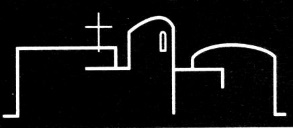 M Ø T E I N N K A L L I N GM Ø T E I N N K A L L I N GM Ø T E I N N K A L L I N GM Ø T E I N N K A L L I N GM Ø T E I N N K A L L I N GDato:14.03.2022Sted:Nanset kirke, peisestua Tid:18.30 - 21.30Forfall meldes pr epost til leder. Forfallsgrunn oppgis.Forfall meldes pr epost til leder. Forfallsgrunn oppgis.Følgende innkalles: Alle faste samt første vara.                      Meldt forfall: SaksnrBeskrivelseAnsvar11/2022Godkjenning av innkalling og protokollOJE/HØH12/2022Fornyelse av misjonsprosjektetOSA13/2022Gjennomgang av godkjent regnskapOJE14/2022GudstjenesteforordningOSA15/2022Samtale fra årsmøtet 13.03.OJE16/2022MedarbeiderfestOSA17/2022Rapport om nødvendig vedlikehold i kirken. OJE/AB18/2022Fastrenteinnskudd av egenkapitalOJE19/2022Annet/OrienteringssakerNytt fra stabenNytt fra FellesrådetInngangspartietOSALHTOJE20/2022Eventuelt